Rubrik Penilaian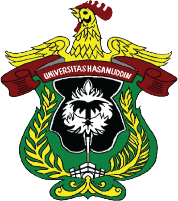 UNIVERSITAS HASANUDDINFAKULTAS TEKNIKTEKNIK GEOLOGIUNIVERSITAS HASANUDDINFAKULTAS TEKNIKTEKNIK GEOLOGIUNIVERSITAS HASANUDDINFAKULTAS TEKNIKTEKNIK GEOLOGIUNIVERSITAS HASANUDDINFAKULTAS TEKNIKTEKNIK GEOLOGIUNIVERSITAS HASANUDDINFAKULTAS TEKNIKTEKNIK GEOLOGIUNIVERSITAS HASANUDDINFAKULTAS TEKNIKTEKNIK GEOLOGIUNIVERSITAS HASANUDDINFAKULTAS TEKNIKTEKNIK GEOLOGIUNIVERSITAS HASANUDDINFAKULTAS TEKNIKTEKNIK GEOLOGIUNIVERSITAS HASANUDDINFAKULTAS TEKNIKTEKNIK GEOLOGIUNIVERSITAS HASANUDDINFAKULTAS TEKNIKTEKNIK GEOLOGIUNIVERSITAS HASANUDDINFAKULTAS TEKNIKTEKNIK GEOLOGIKode DokumenSW-D611-19Kode DokumenSW-D611-19RENCANA PEMBELAJARAN SEMESTERRENCANA PEMBELAJARAN SEMESTERRENCANA PEMBELAJARAN SEMESTERRENCANA PEMBELAJARAN SEMESTERRENCANA PEMBELAJARAN SEMESTERRENCANA PEMBELAJARAN SEMESTERRENCANA PEMBELAJARAN SEMESTERRENCANA PEMBELAJARAN SEMESTERRENCANA PEMBELAJARAN SEMESTERRENCANA PEMBELAJARAN SEMESTERRENCANA PEMBELAJARAN SEMESTERRENCANA PEMBELAJARAN SEMESTERRENCANA PEMBELAJARAN SEMESTERRENCANA PEMBELAJARAN SEMESTERMATA KULIAH (MK)MATA KULIAH (MK)MATA KULIAH (MK)MATA KULIAH (MK)MATA KULIAH (MK)KODERumpun MKRumpun MKRumpun MKBOBOT (SKS)BOBOT (SKS)SEMESTERSEMESTERTgl PenyusunanGeologi TeknikGeologi TeknikGeologi TeknikGeologi TeknikGeologi Teknik21D06121203Desain Teknik & Eksperimen Berbasis MasalahDesain Teknik & Eksperimen Berbasis MasalahDesain Teknik & Eksperimen Berbasis MasalahT=1P=144Juni 2023OTORISASITM=Tatap Muka, PT=Penugasan Terstruktur, BM=Belajar mandiri.S= Sikap, P= Pengetahuan, KU= Keterampilan Umum, KK= Keterampilan KhususOTORISASITM=Tatap Muka, PT=Penugasan Terstruktur, BM=Belajar mandiri.S= Sikap, P= Pengetahuan, KU= Keterampilan Umum, KK= Keterampilan KhususOTORISASITM=Tatap Muka, PT=Penugasan Terstruktur, BM=Belajar mandiri.S= Sikap, P= Pengetahuan, KU= Keterampilan Umum, KK= Keterampilan KhususOTORISASITM=Tatap Muka, PT=Penugasan Terstruktur, BM=Belajar mandiri.S= Sikap, P= Pengetahuan, KU= Keterampilan Umum, KK= Keterampilan KhususOTORISASITM=Tatap Muka, PT=Penugasan Terstruktur, BM=Belajar mandiri.S= Sikap, P= Pengetahuan, KU= Keterampilan Umum, KK= Keterampilan KhususPengembang RPSPengembang RPSKoordinator RMKKoordinator RMKKoordinator RMKKoordinator RMKKetua PRODIKetua PRODIKetua PRODIOTORISASITM=Tatap Muka, PT=Penugasan Terstruktur, BM=Belajar mandiri.S= Sikap, P= Pengetahuan, KU= Keterampilan Umum, KK= Keterampilan KhususOTORISASITM=Tatap Muka, PT=Penugasan Terstruktur, BM=Belajar mandiri.S= Sikap, P= Pengetahuan, KU= Keterampilan Umum, KK= Keterampilan KhususOTORISASITM=Tatap Muka, PT=Penugasan Terstruktur, BM=Belajar mandiri.S= Sikap, P= Pengetahuan, KU= Keterampilan Umum, KK= Keterampilan KhususOTORISASITM=Tatap Muka, PT=Penugasan Terstruktur, BM=Belajar mandiri.S= Sikap, P= Pengetahuan, KU= Keterampilan Umum, KK= Keterampilan KhususOTORISASITM=Tatap Muka, PT=Penugasan Terstruktur, BM=Belajar mandiri.S= Sikap, P= Pengetahuan, KU= Keterampilan Umum, KK= Keterampilan KhususBusthan Azikin dan Hendra PachriBusthan Azikin dan Hendra PachriBusthan AzikinBusthan AzikinBusthan AzikinBusthan AzikinHendra PachriHendra PachriHendra PachriCapaian Pembelajaran (CP)CPL-PRODI yang dibebankan pada MKCPL-PRODI yang dibebankan pada MKCPL-PRODI yang dibebankan pada MKCPL-PRODI yang dibebankan pada MKCPL-PRODI yang dibebankan pada MKCPL-PRODI yang dibebankan pada MKIndikator Kinerja (IK)Indikator Kinerja (IK)Indikator Kinerja (IK)Indikator Kinerja (IK)Indikator Kinerja (IK)Indikator Kinerja (IK)Indikator Kinerja (IK)Capaian Pembelajaran (CP)CP-3CP-4CP-5CP-6CP-7Mampu memahami dan menerapkan prinsip-prinsip geologi untuk menganalisis dan mengartikan data geologiMampu merancang dan mengimplementasikan kerja lapangan untuk analisis geologiMampu menganalisis dan mengartikan data untuk Perancangan & pelaksanaan pengujian laboratorium.Mampu menganalisis, mengintegrasikan data geologi ke dalam disiplin ilmu terkait, menggunakan berbagai piranti teknik modernMampu menerapkan prinsip-prinsip geologi untuk kepentingan rekayasa dan memecahkan masalah yang muncul di masyarakatMampu memahami dan menerapkan prinsip-prinsip geologi untuk menganalisis dan mengartikan data geologiMampu merancang dan mengimplementasikan kerja lapangan untuk analisis geologiMampu menganalisis dan mengartikan data untuk Perancangan & pelaksanaan pengujian laboratorium.Mampu menganalisis, mengintegrasikan data geologi ke dalam disiplin ilmu terkait, menggunakan berbagai piranti teknik modernMampu menerapkan prinsip-prinsip geologi untuk kepentingan rekayasa dan memecahkan masalah yang muncul di masyarakatMampu memahami dan menerapkan prinsip-prinsip geologi untuk menganalisis dan mengartikan data geologiMampu merancang dan mengimplementasikan kerja lapangan untuk analisis geologiMampu menganalisis dan mengartikan data untuk Perancangan & pelaksanaan pengujian laboratorium.Mampu menganalisis, mengintegrasikan data geologi ke dalam disiplin ilmu terkait, menggunakan berbagai piranti teknik modernMampu menerapkan prinsip-prinsip geologi untuk kepentingan rekayasa dan memecahkan masalah yang muncul di masyarakatMampu memahami dan menerapkan prinsip-prinsip geologi untuk menganalisis dan mengartikan data geologiMampu merancang dan mengimplementasikan kerja lapangan untuk analisis geologiMampu menganalisis dan mengartikan data untuk Perancangan & pelaksanaan pengujian laboratorium.Mampu menganalisis, mengintegrasikan data geologi ke dalam disiplin ilmu terkait, menggunakan berbagai piranti teknik modernMampu menerapkan prinsip-prinsip geologi untuk kepentingan rekayasa dan memecahkan masalah yang muncul di masyarakatMampu memahami dan menerapkan prinsip-prinsip geologi untuk menganalisis dan mengartikan data geologiMampu merancang dan mengimplementasikan kerja lapangan untuk analisis geologiMampu menganalisis dan mengartikan data untuk Perancangan & pelaksanaan pengujian laboratorium.Mampu menganalisis, mengintegrasikan data geologi ke dalam disiplin ilmu terkait, menggunakan berbagai piranti teknik modernMampu menerapkan prinsip-prinsip geologi untuk kepentingan rekayasa dan memecahkan masalah yang muncul di masyarakatKU1KU2KU3KU4KU5KU6KU7KU8KU9KK1KK2KK3KK4KK5KK6Mampu mengklasifikasi kondisi geologi suatu daerahMampu menjelaskan hubungan kondisi aspek-aspek geologi suatu daerah secara komprehensifMampu membuat peta geologi secara bersistemMampu mengidentifikasi objek geologi, melakukan pengukuran dan pencatatan data geologi di lapanganMampu membuat perencanaan dan melaksanakan kegiatan pemetaan geologi Mampu menerapkan teknik sampling secara ilmiahMampu memahami proses preparasi dan melakukan manajemen sampel.Mampu menggunakan instrumen dasar untuk uji laboratorium.Mampu membaca dan melakukan analisis data dan menyajikannya dalam bentuk karya ilmiahMampu memformulasikan dan menganalisis data geologi menggunakan piranti teknik modernMampu menggabungkan variabel, membuat estimasi, proyeksi, dan analisis lebih lanjut dengan piranti teknik modernMampu membuat model dan mengklasifikasi data geologi menggunakan perangkat lunakMampu menerapkan prinsip-prinsip geologi untuk kepentingan rekayasa dalam bidang geologi laut dan tektonikMampu menerapkan prinsip-prinsip geologi untuk kepentingan rekayasa dalam bidang energi sumber daya mineralMampu menerapkan prinsip-prinsip geologi untuk kepentingan rekayasa dalam bidang geologi teknik dan lingkunganMampu mengklasifikasi kondisi geologi suatu daerahMampu menjelaskan hubungan kondisi aspek-aspek geologi suatu daerah secara komprehensifMampu membuat peta geologi secara bersistemMampu mengidentifikasi objek geologi, melakukan pengukuran dan pencatatan data geologi di lapanganMampu membuat perencanaan dan melaksanakan kegiatan pemetaan geologi Mampu menerapkan teknik sampling secara ilmiahMampu memahami proses preparasi dan melakukan manajemen sampel.Mampu menggunakan instrumen dasar untuk uji laboratorium.Mampu membaca dan melakukan analisis data dan menyajikannya dalam bentuk karya ilmiahMampu memformulasikan dan menganalisis data geologi menggunakan piranti teknik modernMampu menggabungkan variabel, membuat estimasi, proyeksi, dan analisis lebih lanjut dengan piranti teknik modernMampu membuat model dan mengklasifikasi data geologi menggunakan perangkat lunakMampu menerapkan prinsip-prinsip geologi untuk kepentingan rekayasa dalam bidang geologi laut dan tektonikMampu menerapkan prinsip-prinsip geologi untuk kepentingan rekayasa dalam bidang energi sumber daya mineralMampu menerapkan prinsip-prinsip geologi untuk kepentingan rekayasa dalam bidang geologi teknik dan lingkunganMampu mengklasifikasi kondisi geologi suatu daerahMampu menjelaskan hubungan kondisi aspek-aspek geologi suatu daerah secara komprehensifMampu membuat peta geologi secara bersistemMampu mengidentifikasi objek geologi, melakukan pengukuran dan pencatatan data geologi di lapanganMampu membuat perencanaan dan melaksanakan kegiatan pemetaan geologi Mampu menerapkan teknik sampling secara ilmiahMampu memahami proses preparasi dan melakukan manajemen sampel.Mampu menggunakan instrumen dasar untuk uji laboratorium.Mampu membaca dan melakukan analisis data dan menyajikannya dalam bentuk karya ilmiahMampu memformulasikan dan menganalisis data geologi menggunakan piranti teknik modernMampu menggabungkan variabel, membuat estimasi, proyeksi, dan analisis lebih lanjut dengan piranti teknik modernMampu membuat model dan mengklasifikasi data geologi menggunakan perangkat lunakMampu menerapkan prinsip-prinsip geologi untuk kepentingan rekayasa dalam bidang geologi laut dan tektonikMampu menerapkan prinsip-prinsip geologi untuk kepentingan rekayasa dalam bidang energi sumber daya mineralMampu menerapkan prinsip-prinsip geologi untuk kepentingan rekayasa dalam bidang geologi teknik dan lingkunganMampu mengklasifikasi kondisi geologi suatu daerahMampu menjelaskan hubungan kondisi aspek-aspek geologi suatu daerah secara komprehensifMampu membuat peta geologi secara bersistemMampu mengidentifikasi objek geologi, melakukan pengukuran dan pencatatan data geologi di lapanganMampu membuat perencanaan dan melaksanakan kegiatan pemetaan geologi Mampu menerapkan teknik sampling secara ilmiahMampu memahami proses preparasi dan melakukan manajemen sampel.Mampu menggunakan instrumen dasar untuk uji laboratorium.Mampu membaca dan melakukan analisis data dan menyajikannya dalam bentuk karya ilmiahMampu memformulasikan dan menganalisis data geologi menggunakan piranti teknik modernMampu menggabungkan variabel, membuat estimasi, proyeksi, dan analisis lebih lanjut dengan piranti teknik modernMampu membuat model dan mengklasifikasi data geologi menggunakan perangkat lunakMampu menerapkan prinsip-prinsip geologi untuk kepentingan rekayasa dalam bidang geologi laut dan tektonikMampu menerapkan prinsip-prinsip geologi untuk kepentingan rekayasa dalam bidang energi sumber daya mineralMampu menerapkan prinsip-prinsip geologi untuk kepentingan rekayasa dalam bidang geologi teknik dan lingkunganMampu mengklasifikasi kondisi geologi suatu daerahMampu menjelaskan hubungan kondisi aspek-aspek geologi suatu daerah secara komprehensifMampu membuat peta geologi secara bersistemMampu mengidentifikasi objek geologi, melakukan pengukuran dan pencatatan data geologi di lapanganMampu membuat perencanaan dan melaksanakan kegiatan pemetaan geologi Mampu menerapkan teknik sampling secara ilmiahMampu memahami proses preparasi dan melakukan manajemen sampel.Mampu menggunakan instrumen dasar untuk uji laboratorium.Mampu membaca dan melakukan analisis data dan menyajikannya dalam bentuk karya ilmiahMampu memformulasikan dan menganalisis data geologi menggunakan piranti teknik modernMampu menggabungkan variabel, membuat estimasi, proyeksi, dan analisis lebih lanjut dengan piranti teknik modernMampu membuat model dan mengklasifikasi data geologi menggunakan perangkat lunakMampu menerapkan prinsip-prinsip geologi untuk kepentingan rekayasa dalam bidang geologi laut dan tektonikMampu menerapkan prinsip-prinsip geologi untuk kepentingan rekayasa dalam bidang energi sumber daya mineralMampu menerapkan prinsip-prinsip geologi untuk kepentingan rekayasa dalam bidang geologi teknik dan lingkunganMampu mengklasifikasi kondisi geologi suatu daerahMampu menjelaskan hubungan kondisi aspek-aspek geologi suatu daerah secara komprehensifMampu membuat peta geologi secara bersistemMampu mengidentifikasi objek geologi, melakukan pengukuran dan pencatatan data geologi di lapanganMampu membuat perencanaan dan melaksanakan kegiatan pemetaan geologi Mampu menerapkan teknik sampling secara ilmiahMampu memahami proses preparasi dan melakukan manajemen sampel.Mampu menggunakan instrumen dasar untuk uji laboratorium.Mampu membaca dan melakukan analisis data dan menyajikannya dalam bentuk karya ilmiahMampu memformulasikan dan menganalisis data geologi menggunakan piranti teknik modernMampu menggabungkan variabel, membuat estimasi, proyeksi, dan analisis lebih lanjut dengan piranti teknik modernMampu membuat model dan mengklasifikasi data geologi menggunakan perangkat lunakMampu menerapkan prinsip-prinsip geologi untuk kepentingan rekayasa dalam bidang geologi laut dan tektonikMampu menerapkan prinsip-prinsip geologi untuk kepentingan rekayasa dalam bidang energi sumber daya mineralMampu menerapkan prinsip-prinsip geologi untuk kepentingan rekayasa dalam bidang geologi teknik dan lingkunganCapaian Pembelajaran (CP)Capaian Pembelajaran Mata Kuliah (CPMK)Capaian Pembelajaran Mata Kuliah (CPMK)Capaian Pembelajaran Mata Kuliah (CPMK)Capaian Pembelajaran Mata Kuliah (CPMK)Capaian Pembelajaran Mata Kuliah (CPMK)Capaian Pembelajaran Mata Kuliah (CPMK)Capaian Pembelajaran (CP)CPMK-1CPMK-2CPMK-3CPMK-4CPMK-1CPMK-2CPMK-3CPMK-4Memahami konsep dan prinsip dasar geologi teknik.Memahami dan mengimplementasikan pengetahuan geologi dalam rekayasa insfrastruktur dan mitigasi resiko bencana geologiMengaplikasikan ilmu geologi dalam investigasi geologi teknikMenerapkan pengetahuan geologi dalam perencanaan infrastruktur dan resiko bencana geologi.Memahami konsep dan prinsip dasar geologi teknik.Memahami dan mengimplementasikan pengetahuan geologi dalam rekayasa insfrastruktur dan mitigasi resiko bencana geologiMengaplikasikan ilmu geologi dalam investigasi geologi teknikMenerapkan pengetahuan geologi dalam perencanaan infrastruktur dan resiko bencana geologi.Memahami konsep dan prinsip dasar geologi teknik.Memahami dan mengimplementasikan pengetahuan geologi dalam rekayasa insfrastruktur dan mitigasi resiko bencana geologiMengaplikasikan ilmu geologi dalam investigasi geologi teknikMenerapkan pengetahuan geologi dalam perencanaan infrastruktur dan resiko bencana geologi.Memahami konsep dan prinsip dasar geologi teknik.Memahami dan mengimplementasikan pengetahuan geologi dalam rekayasa insfrastruktur dan mitigasi resiko bencana geologiMengaplikasikan ilmu geologi dalam investigasi geologi teknikMenerapkan pengetahuan geologi dalam perencanaan infrastruktur dan resiko bencana geologi.Memahami konsep dan prinsip dasar geologi teknik.Memahami dan mengimplementasikan pengetahuan geologi dalam rekayasa insfrastruktur dan mitigasi resiko bencana geologiMengaplikasikan ilmu geologi dalam investigasi geologi teknikMenerapkan pengetahuan geologi dalam perencanaan infrastruktur dan resiko bencana geologi.Memahami konsep dan prinsip dasar geologi teknik.Memahami dan mengimplementasikan pengetahuan geologi dalam rekayasa insfrastruktur dan mitigasi resiko bencana geologiMengaplikasikan ilmu geologi dalam investigasi geologi teknikMenerapkan pengetahuan geologi dalam perencanaan infrastruktur dan resiko bencana geologi.Memahami konsep dan prinsip dasar geologi teknik.Memahami dan mengimplementasikan pengetahuan geologi dalam rekayasa insfrastruktur dan mitigasi resiko bencana geologiMengaplikasikan ilmu geologi dalam investigasi geologi teknikMenerapkan pengetahuan geologi dalam perencanaan infrastruktur dan resiko bencana geologi.Memahami konsep dan prinsip dasar geologi teknik.Memahami dan mengimplementasikan pengetahuan geologi dalam rekayasa insfrastruktur dan mitigasi resiko bencana geologiMengaplikasikan ilmu geologi dalam investigasi geologi teknikMenerapkan pengetahuan geologi dalam perencanaan infrastruktur dan resiko bencana geologi.Memahami konsep dan prinsip dasar geologi teknik.Memahami dan mengimplementasikan pengetahuan geologi dalam rekayasa insfrastruktur dan mitigasi resiko bencana geologiMengaplikasikan ilmu geologi dalam investigasi geologi teknikMenerapkan pengetahuan geologi dalam perencanaan infrastruktur dan resiko bencana geologi.Memahami konsep dan prinsip dasar geologi teknik.Memahami dan mengimplementasikan pengetahuan geologi dalam rekayasa insfrastruktur dan mitigasi resiko bencana geologiMengaplikasikan ilmu geologi dalam investigasi geologi teknikMenerapkan pengetahuan geologi dalam perencanaan infrastruktur dan resiko bencana geologi.Memahami konsep dan prinsip dasar geologi teknik.Memahami dan mengimplementasikan pengetahuan geologi dalam rekayasa insfrastruktur dan mitigasi resiko bencana geologiMengaplikasikan ilmu geologi dalam investigasi geologi teknikMenerapkan pengetahuan geologi dalam perencanaan infrastruktur dan resiko bencana geologi.Capaian Pembelajaran (CP)CPL  Sub-CPMKCPL  Sub-CPMKCPL  Sub-CPMKCPL  Sub-CPMKCPL  Sub-CPMKCPL  Sub-CPMKCapaian Pembelajaran (CP)Sub-CPMK 1Sub-CPMK 2Sub-CPMK 3Sub-CPMK 4Sub-CPMK 1Sub-CPMK 2Sub-CPMK 3Sub-CPMK 4Sub-CPMK 1Sub-CPMK 2Sub-CPMK 3Sub-CPMK 4Definisi dan ruang lingkup geologi teknik.Peran geologi dalam rekayasa dan konstruksi.Prinsip-prinsip dasar geologi teknik. dengan metode pemetaan geologi teknik.Investigasi site dan pengambilan sampel.Interpretasi data geologi untuk perencanaan dan desain.Faktor-faktor yang mempengaruhi stabilitas lereng.Analisis geoteknik dan metode penilaian stabilitas lereng.Pencegahan dan mitigasi kegagalan lereng.Karakteristik geoteknik batuan dan tanah.Desain pondasi dan perkuatan tanah.Desain dinding penahan dan struktur geoteknik lainnya.Identifikasi risiko geologi dalam rekayasa dan konstruksi.Evaluasi risiko dan analisis dampak.Strategi mitigasi risiko geologi.Definisi dan ruang lingkup geologi teknik.Peran geologi dalam rekayasa dan konstruksi.Prinsip-prinsip dasar geologi teknik. dengan metode pemetaan geologi teknik.Investigasi site dan pengambilan sampel.Interpretasi data geologi untuk perencanaan dan desain.Faktor-faktor yang mempengaruhi stabilitas lereng.Analisis geoteknik dan metode penilaian stabilitas lereng.Pencegahan dan mitigasi kegagalan lereng.Karakteristik geoteknik batuan dan tanah.Desain pondasi dan perkuatan tanah.Desain dinding penahan dan struktur geoteknik lainnya.Identifikasi risiko geologi dalam rekayasa dan konstruksi.Evaluasi risiko dan analisis dampak.Strategi mitigasi risiko geologi.Definisi dan ruang lingkup geologi teknik.Peran geologi dalam rekayasa dan konstruksi.Prinsip-prinsip dasar geologi teknik. dengan metode pemetaan geologi teknik.Investigasi site dan pengambilan sampel.Interpretasi data geologi untuk perencanaan dan desain.Faktor-faktor yang mempengaruhi stabilitas lereng.Analisis geoteknik dan metode penilaian stabilitas lereng.Pencegahan dan mitigasi kegagalan lereng.Karakteristik geoteknik batuan dan tanah.Desain pondasi dan perkuatan tanah.Desain dinding penahan dan struktur geoteknik lainnya.Identifikasi risiko geologi dalam rekayasa dan konstruksi.Evaluasi risiko dan analisis dampak.Strategi mitigasi risiko geologi.Definisi dan ruang lingkup geologi teknik.Peran geologi dalam rekayasa dan konstruksi.Prinsip-prinsip dasar geologi teknik. dengan metode pemetaan geologi teknik.Investigasi site dan pengambilan sampel.Interpretasi data geologi untuk perencanaan dan desain.Faktor-faktor yang mempengaruhi stabilitas lereng.Analisis geoteknik dan metode penilaian stabilitas lereng.Pencegahan dan mitigasi kegagalan lereng.Karakteristik geoteknik batuan dan tanah.Desain pondasi dan perkuatan tanah.Desain dinding penahan dan struktur geoteknik lainnya.Identifikasi risiko geologi dalam rekayasa dan konstruksi.Evaluasi risiko dan analisis dampak.Strategi mitigasi risiko geologi.Definisi dan ruang lingkup geologi teknik.Peran geologi dalam rekayasa dan konstruksi.Prinsip-prinsip dasar geologi teknik. dengan metode pemetaan geologi teknik.Investigasi site dan pengambilan sampel.Interpretasi data geologi untuk perencanaan dan desain.Faktor-faktor yang mempengaruhi stabilitas lereng.Analisis geoteknik dan metode penilaian stabilitas lereng.Pencegahan dan mitigasi kegagalan lereng.Karakteristik geoteknik batuan dan tanah.Desain pondasi dan perkuatan tanah.Desain dinding penahan dan struktur geoteknik lainnya.Identifikasi risiko geologi dalam rekayasa dan konstruksi.Evaluasi risiko dan analisis dampak.Strategi mitigasi risiko geologi.Definisi dan ruang lingkup geologi teknik.Peran geologi dalam rekayasa dan konstruksi.Prinsip-prinsip dasar geologi teknik. dengan metode pemetaan geologi teknik.Investigasi site dan pengambilan sampel.Interpretasi data geologi untuk perencanaan dan desain.Faktor-faktor yang mempengaruhi stabilitas lereng.Analisis geoteknik dan metode penilaian stabilitas lereng.Pencegahan dan mitigasi kegagalan lereng.Karakteristik geoteknik batuan dan tanah.Desain pondasi dan perkuatan tanah.Desain dinding penahan dan struktur geoteknik lainnya.Identifikasi risiko geologi dalam rekayasa dan konstruksi.Evaluasi risiko dan analisis dampak.Strategi mitigasi risiko geologi.Definisi dan ruang lingkup geologi teknik.Peran geologi dalam rekayasa dan konstruksi.Prinsip-prinsip dasar geologi teknik. dengan metode pemetaan geologi teknik.Investigasi site dan pengambilan sampel.Interpretasi data geologi untuk perencanaan dan desain.Faktor-faktor yang mempengaruhi stabilitas lereng.Analisis geoteknik dan metode penilaian stabilitas lereng.Pencegahan dan mitigasi kegagalan lereng.Karakteristik geoteknik batuan dan tanah.Desain pondasi dan perkuatan tanah.Desain dinding penahan dan struktur geoteknik lainnya.Identifikasi risiko geologi dalam rekayasa dan konstruksi.Evaluasi risiko dan analisis dampak.Strategi mitigasi risiko geologi.Definisi dan ruang lingkup geologi teknik.Peran geologi dalam rekayasa dan konstruksi.Prinsip-prinsip dasar geologi teknik. dengan metode pemetaan geologi teknik.Investigasi site dan pengambilan sampel.Interpretasi data geologi untuk perencanaan dan desain.Faktor-faktor yang mempengaruhi stabilitas lereng.Analisis geoteknik dan metode penilaian stabilitas lereng.Pencegahan dan mitigasi kegagalan lereng.Karakteristik geoteknik batuan dan tanah.Desain pondasi dan perkuatan tanah.Desain dinding penahan dan struktur geoteknik lainnya.Identifikasi risiko geologi dalam rekayasa dan konstruksi.Evaluasi risiko dan analisis dampak.Strategi mitigasi risiko geologi.Definisi dan ruang lingkup geologi teknik.Peran geologi dalam rekayasa dan konstruksi.Prinsip-prinsip dasar geologi teknik. dengan metode pemetaan geologi teknik.Investigasi site dan pengambilan sampel.Interpretasi data geologi untuk perencanaan dan desain.Faktor-faktor yang mempengaruhi stabilitas lereng.Analisis geoteknik dan metode penilaian stabilitas lereng.Pencegahan dan mitigasi kegagalan lereng.Karakteristik geoteknik batuan dan tanah.Desain pondasi dan perkuatan tanah.Desain dinding penahan dan struktur geoteknik lainnya.Identifikasi risiko geologi dalam rekayasa dan konstruksi.Evaluasi risiko dan analisis dampak.Strategi mitigasi risiko geologi.Definisi dan ruang lingkup geologi teknik.Peran geologi dalam rekayasa dan konstruksi.Prinsip-prinsip dasar geologi teknik. dengan metode pemetaan geologi teknik.Investigasi site dan pengambilan sampel.Interpretasi data geologi untuk perencanaan dan desain.Faktor-faktor yang mempengaruhi stabilitas lereng.Analisis geoteknik dan metode penilaian stabilitas lereng.Pencegahan dan mitigasi kegagalan lereng.Karakteristik geoteknik batuan dan tanah.Desain pondasi dan perkuatan tanah.Desain dinding penahan dan struktur geoteknik lainnya.Identifikasi risiko geologi dalam rekayasa dan konstruksi.Evaluasi risiko dan analisis dampak.Strategi mitigasi risiko geologi.Deskripsi Singkat Mata KuliahMata kuliah ini bertujuan untuk memberikan pemahaman tentang prinsip dan aplikasi geologi dalam rekayasa dan konstruksi. Mahasiswa akan mempelajari aspek geologi terkait dengan pembangunan infrastruktur, penilaian stabilitas lereng, analisis geoteknik, dan mitigasi risiko geologi.Mata kuliah ini bertujuan untuk memberikan pemahaman tentang prinsip dan aplikasi geologi dalam rekayasa dan konstruksi. Mahasiswa akan mempelajari aspek geologi terkait dengan pembangunan infrastruktur, penilaian stabilitas lereng, analisis geoteknik, dan mitigasi risiko geologi.Mata kuliah ini bertujuan untuk memberikan pemahaman tentang prinsip dan aplikasi geologi dalam rekayasa dan konstruksi. Mahasiswa akan mempelajari aspek geologi terkait dengan pembangunan infrastruktur, penilaian stabilitas lereng, analisis geoteknik, dan mitigasi risiko geologi.Mata kuliah ini bertujuan untuk memberikan pemahaman tentang prinsip dan aplikasi geologi dalam rekayasa dan konstruksi. Mahasiswa akan mempelajari aspek geologi terkait dengan pembangunan infrastruktur, penilaian stabilitas lereng, analisis geoteknik, dan mitigasi risiko geologi.Mata kuliah ini bertujuan untuk memberikan pemahaman tentang prinsip dan aplikasi geologi dalam rekayasa dan konstruksi. Mahasiswa akan mempelajari aspek geologi terkait dengan pembangunan infrastruktur, penilaian stabilitas lereng, analisis geoteknik, dan mitigasi risiko geologi.Mata kuliah ini bertujuan untuk memberikan pemahaman tentang prinsip dan aplikasi geologi dalam rekayasa dan konstruksi. Mahasiswa akan mempelajari aspek geologi terkait dengan pembangunan infrastruktur, penilaian stabilitas lereng, analisis geoteknik, dan mitigasi risiko geologi.Mata kuliah ini bertujuan untuk memberikan pemahaman tentang prinsip dan aplikasi geologi dalam rekayasa dan konstruksi. Mahasiswa akan mempelajari aspek geologi terkait dengan pembangunan infrastruktur, penilaian stabilitas lereng, analisis geoteknik, dan mitigasi risiko geologi.Mata kuliah ini bertujuan untuk memberikan pemahaman tentang prinsip dan aplikasi geologi dalam rekayasa dan konstruksi. Mahasiswa akan mempelajari aspek geologi terkait dengan pembangunan infrastruktur, penilaian stabilitas lereng, analisis geoteknik, dan mitigasi risiko geologi.Mata kuliah ini bertujuan untuk memberikan pemahaman tentang prinsip dan aplikasi geologi dalam rekayasa dan konstruksi. Mahasiswa akan mempelajari aspek geologi terkait dengan pembangunan infrastruktur, penilaian stabilitas lereng, analisis geoteknik, dan mitigasi risiko geologi.Mata kuliah ini bertujuan untuk memberikan pemahaman tentang prinsip dan aplikasi geologi dalam rekayasa dan konstruksi. Mahasiswa akan mempelajari aspek geologi terkait dengan pembangunan infrastruktur, penilaian stabilitas lereng, analisis geoteknik, dan mitigasi risiko geologi.Mata kuliah ini bertujuan untuk memberikan pemahaman tentang prinsip dan aplikasi geologi dalam rekayasa dan konstruksi. Mahasiswa akan mempelajari aspek geologi terkait dengan pembangunan infrastruktur, penilaian stabilitas lereng, analisis geoteknik, dan mitigasi risiko geologi.Mata kuliah ini bertujuan untuk memberikan pemahaman tentang prinsip dan aplikasi geologi dalam rekayasa dan konstruksi. Mahasiswa akan mempelajari aspek geologi terkait dengan pembangunan infrastruktur, penilaian stabilitas lereng, analisis geoteknik, dan mitigasi risiko geologi.Mata kuliah ini bertujuan untuk memberikan pemahaman tentang prinsip dan aplikasi geologi dalam rekayasa dan konstruksi. Mahasiswa akan mempelajari aspek geologi terkait dengan pembangunan infrastruktur, penilaian stabilitas lereng, analisis geoteknik, dan mitigasi risiko geologi.Bahan Kajian / Materi Pembelajaran1. Pengantar Geologi TeknikDefinisi dan ruang lingkup geologi teknik.Peran geologi dalam rekayasa dan konstruksi.Prinsip-prinsip dasar geologi teknik.2. Pemetaan Geologi dan  Investigasi geoteknikMetode pemetaan geologi teknik.Investigasi site dan pengambilan sampel.Interpretasi data geologi untuk perencanaan dan desain.3. Stabilitas LerengFaktor-faktor yang mempengaruhi stabilitas lereng.Analisis geoteknik dan metode penilaian stabilitas lereng.Pencegahan dan mitigasi kegagalan lereng.4. Perencanaan dan Desain Struktur GeoteknikKarakteristik geoteknik batuan dan tanah.Desain pondasi dan perkuatan tanah.Desain dinding penahan dan struktur geoteknik lainnya.5. Risiko Geologi dan MitigasiIdentifikasi risiko geologi dalam rekayasa dan konstruksi.Evaluasi risiko dan analisis dampak.Strategi mitigasi risiko geologi.1. Pengantar Geologi TeknikDefinisi dan ruang lingkup geologi teknik.Peran geologi dalam rekayasa dan konstruksi.Prinsip-prinsip dasar geologi teknik.2. Pemetaan Geologi dan  Investigasi geoteknikMetode pemetaan geologi teknik.Investigasi site dan pengambilan sampel.Interpretasi data geologi untuk perencanaan dan desain.3. Stabilitas LerengFaktor-faktor yang mempengaruhi stabilitas lereng.Analisis geoteknik dan metode penilaian stabilitas lereng.Pencegahan dan mitigasi kegagalan lereng.4. Perencanaan dan Desain Struktur GeoteknikKarakteristik geoteknik batuan dan tanah.Desain pondasi dan perkuatan tanah.Desain dinding penahan dan struktur geoteknik lainnya.5. Risiko Geologi dan MitigasiIdentifikasi risiko geologi dalam rekayasa dan konstruksi.Evaluasi risiko dan analisis dampak.Strategi mitigasi risiko geologi.1. Pengantar Geologi TeknikDefinisi dan ruang lingkup geologi teknik.Peran geologi dalam rekayasa dan konstruksi.Prinsip-prinsip dasar geologi teknik.2. Pemetaan Geologi dan  Investigasi geoteknikMetode pemetaan geologi teknik.Investigasi site dan pengambilan sampel.Interpretasi data geologi untuk perencanaan dan desain.3. Stabilitas LerengFaktor-faktor yang mempengaruhi stabilitas lereng.Analisis geoteknik dan metode penilaian stabilitas lereng.Pencegahan dan mitigasi kegagalan lereng.4. Perencanaan dan Desain Struktur GeoteknikKarakteristik geoteknik batuan dan tanah.Desain pondasi dan perkuatan tanah.Desain dinding penahan dan struktur geoteknik lainnya.5. Risiko Geologi dan MitigasiIdentifikasi risiko geologi dalam rekayasa dan konstruksi.Evaluasi risiko dan analisis dampak.Strategi mitigasi risiko geologi.1. Pengantar Geologi TeknikDefinisi dan ruang lingkup geologi teknik.Peran geologi dalam rekayasa dan konstruksi.Prinsip-prinsip dasar geologi teknik.2. Pemetaan Geologi dan  Investigasi geoteknikMetode pemetaan geologi teknik.Investigasi site dan pengambilan sampel.Interpretasi data geologi untuk perencanaan dan desain.3. Stabilitas LerengFaktor-faktor yang mempengaruhi stabilitas lereng.Analisis geoteknik dan metode penilaian stabilitas lereng.Pencegahan dan mitigasi kegagalan lereng.4. Perencanaan dan Desain Struktur GeoteknikKarakteristik geoteknik batuan dan tanah.Desain pondasi dan perkuatan tanah.Desain dinding penahan dan struktur geoteknik lainnya.5. Risiko Geologi dan MitigasiIdentifikasi risiko geologi dalam rekayasa dan konstruksi.Evaluasi risiko dan analisis dampak.Strategi mitigasi risiko geologi.1. Pengantar Geologi TeknikDefinisi dan ruang lingkup geologi teknik.Peran geologi dalam rekayasa dan konstruksi.Prinsip-prinsip dasar geologi teknik.2. Pemetaan Geologi dan  Investigasi geoteknikMetode pemetaan geologi teknik.Investigasi site dan pengambilan sampel.Interpretasi data geologi untuk perencanaan dan desain.3. Stabilitas LerengFaktor-faktor yang mempengaruhi stabilitas lereng.Analisis geoteknik dan metode penilaian stabilitas lereng.Pencegahan dan mitigasi kegagalan lereng.4. Perencanaan dan Desain Struktur GeoteknikKarakteristik geoteknik batuan dan tanah.Desain pondasi dan perkuatan tanah.Desain dinding penahan dan struktur geoteknik lainnya.5. Risiko Geologi dan MitigasiIdentifikasi risiko geologi dalam rekayasa dan konstruksi.Evaluasi risiko dan analisis dampak.Strategi mitigasi risiko geologi.1. Pengantar Geologi TeknikDefinisi dan ruang lingkup geologi teknik.Peran geologi dalam rekayasa dan konstruksi.Prinsip-prinsip dasar geologi teknik.2. Pemetaan Geologi dan  Investigasi geoteknikMetode pemetaan geologi teknik.Investigasi site dan pengambilan sampel.Interpretasi data geologi untuk perencanaan dan desain.3. Stabilitas LerengFaktor-faktor yang mempengaruhi stabilitas lereng.Analisis geoteknik dan metode penilaian stabilitas lereng.Pencegahan dan mitigasi kegagalan lereng.4. Perencanaan dan Desain Struktur GeoteknikKarakteristik geoteknik batuan dan tanah.Desain pondasi dan perkuatan tanah.Desain dinding penahan dan struktur geoteknik lainnya.5. Risiko Geologi dan MitigasiIdentifikasi risiko geologi dalam rekayasa dan konstruksi.Evaluasi risiko dan analisis dampak.Strategi mitigasi risiko geologi.1. Pengantar Geologi TeknikDefinisi dan ruang lingkup geologi teknik.Peran geologi dalam rekayasa dan konstruksi.Prinsip-prinsip dasar geologi teknik.2. Pemetaan Geologi dan  Investigasi geoteknikMetode pemetaan geologi teknik.Investigasi site dan pengambilan sampel.Interpretasi data geologi untuk perencanaan dan desain.3. Stabilitas LerengFaktor-faktor yang mempengaruhi stabilitas lereng.Analisis geoteknik dan metode penilaian stabilitas lereng.Pencegahan dan mitigasi kegagalan lereng.4. Perencanaan dan Desain Struktur GeoteknikKarakteristik geoteknik batuan dan tanah.Desain pondasi dan perkuatan tanah.Desain dinding penahan dan struktur geoteknik lainnya.5. Risiko Geologi dan MitigasiIdentifikasi risiko geologi dalam rekayasa dan konstruksi.Evaluasi risiko dan analisis dampak.Strategi mitigasi risiko geologi.1. Pengantar Geologi TeknikDefinisi dan ruang lingkup geologi teknik.Peran geologi dalam rekayasa dan konstruksi.Prinsip-prinsip dasar geologi teknik.2. Pemetaan Geologi dan  Investigasi geoteknikMetode pemetaan geologi teknik.Investigasi site dan pengambilan sampel.Interpretasi data geologi untuk perencanaan dan desain.3. Stabilitas LerengFaktor-faktor yang mempengaruhi stabilitas lereng.Analisis geoteknik dan metode penilaian stabilitas lereng.Pencegahan dan mitigasi kegagalan lereng.4. Perencanaan dan Desain Struktur GeoteknikKarakteristik geoteknik batuan dan tanah.Desain pondasi dan perkuatan tanah.Desain dinding penahan dan struktur geoteknik lainnya.5. Risiko Geologi dan MitigasiIdentifikasi risiko geologi dalam rekayasa dan konstruksi.Evaluasi risiko dan analisis dampak.Strategi mitigasi risiko geologi.1. Pengantar Geologi TeknikDefinisi dan ruang lingkup geologi teknik.Peran geologi dalam rekayasa dan konstruksi.Prinsip-prinsip dasar geologi teknik.2. Pemetaan Geologi dan  Investigasi geoteknikMetode pemetaan geologi teknik.Investigasi site dan pengambilan sampel.Interpretasi data geologi untuk perencanaan dan desain.3. Stabilitas LerengFaktor-faktor yang mempengaruhi stabilitas lereng.Analisis geoteknik dan metode penilaian stabilitas lereng.Pencegahan dan mitigasi kegagalan lereng.4. Perencanaan dan Desain Struktur GeoteknikKarakteristik geoteknik batuan dan tanah.Desain pondasi dan perkuatan tanah.Desain dinding penahan dan struktur geoteknik lainnya.5. Risiko Geologi dan MitigasiIdentifikasi risiko geologi dalam rekayasa dan konstruksi.Evaluasi risiko dan analisis dampak.Strategi mitigasi risiko geologi.1. Pengantar Geologi TeknikDefinisi dan ruang lingkup geologi teknik.Peran geologi dalam rekayasa dan konstruksi.Prinsip-prinsip dasar geologi teknik.2. Pemetaan Geologi dan  Investigasi geoteknikMetode pemetaan geologi teknik.Investigasi site dan pengambilan sampel.Interpretasi data geologi untuk perencanaan dan desain.3. Stabilitas LerengFaktor-faktor yang mempengaruhi stabilitas lereng.Analisis geoteknik dan metode penilaian stabilitas lereng.Pencegahan dan mitigasi kegagalan lereng.4. Perencanaan dan Desain Struktur GeoteknikKarakteristik geoteknik batuan dan tanah.Desain pondasi dan perkuatan tanah.Desain dinding penahan dan struktur geoteknik lainnya.5. Risiko Geologi dan MitigasiIdentifikasi risiko geologi dalam rekayasa dan konstruksi.Evaluasi risiko dan analisis dampak.Strategi mitigasi risiko geologi.1. Pengantar Geologi TeknikDefinisi dan ruang lingkup geologi teknik.Peran geologi dalam rekayasa dan konstruksi.Prinsip-prinsip dasar geologi teknik.2. Pemetaan Geologi dan  Investigasi geoteknikMetode pemetaan geologi teknik.Investigasi site dan pengambilan sampel.Interpretasi data geologi untuk perencanaan dan desain.3. Stabilitas LerengFaktor-faktor yang mempengaruhi stabilitas lereng.Analisis geoteknik dan metode penilaian stabilitas lereng.Pencegahan dan mitigasi kegagalan lereng.4. Perencanaan dan Desain Struktur GeoteknikKarakteristik geoteknik batuan dan tanah.Desain pondasi dan perkuatan tanah.Desain dinding penahan dan struktur geoteknik lainnya.5. Risiko Geologi dan MitigasiIdentifikasi risiko geologi dalam rekayasa dan konstruksi.Evaluasi risiko dan analisis dampak.Strategi mitigasi risiko geologi.1. Pengantar Geologi TeknikDefinisi dan ruang lingkup geologi teknik.Peran geologi dalam rekayasa dan konstruksi.Prinsip-prinsip dasar geologi teknik.2. Pemetaan Geologi dan  Investigasi geoteknikMetode pemetaan geologi teknik.Investigasi site dan pengambilan sampel.Interpretasi data geologi untuk perencanaan dan desain.3. Stabilitas LerengFaktor-faktor yang mempengaruhi stabilitas lereng.Analisis geoteknik dan metode penilaian stabilitas lereng.Pencegahan dan mitigasi kegagalan lereng.4. Perencanaan dan Desain Struktur GeoteknikKarakteristik geoteknik batuan dan tanah.Desain pondasi dan perkuatan tanah.Desain dinding penahan dan struktur geoteknik lainnya.5. Risiko Geologi dan MitigasiIdentifikasi risiko geologi dalam rekayasa dan konstruksi.Evaluasi risiko dan analisis dampak.Strategi mitigasi risiko geologi.1. Pengantar Geologi TeknikDefinisi dan ruang lingkup geologi teknik.Peran geologi dalam rekayasa dan konstruksi.Prinsip-prinsip dasar geologi teknik.2. Pemetaan Geologi dan  Investigasi geoteknikMetode pemetaan geologi teknik.Investigasi site dan pengambilan sampel.Interpretasi data geologi untuk perencanaan dan desain.3. Stabilitas LerengFaktor-faktor yang mempengaruhi stabilitas lereng.Analisis geoteknik dan metode penilaian stabilitas lereng.Pencegahan dan mitigasi kegagalan lereng.4. Perencanaan dan Desain Struktur GeoteknikKarakteristik geoteknik batuan dan tanah.Desain pondasi dan perkuatan tanah.Desain dinding penahan dan struktur geoteknik lainnya.5. Risiko Geologi dan MitigasiIdentifikasi risiko geologi dalam rekayasa dan konstruksi.Evaluasi risiko dan analisis dampak.Strategi mitigasi risiko geologi.PustakaUtama :Utama :Utama :Utama :PustakaBell F.G., 2007, Engineering Geology, Second Edition, Elsivier, Amsterdam Johnson R.B and De Graff J.V., 1988, Principles Of Engineering Geology, John Wiley and Son, Ner YorkMclean A.C. and Gribbel C.D., 1979, Geology For Civil Engineers, George Allen and Unwin, LondonPrice D.G., 2009., Engineering Geology, Pricples and Practice, Edited and Compiled by M.H. de Frites, Springer, LondonWaltham T., 2009., Fondation Of Engineering Geology, Third Edition, Spon Press, LondonAninomous, 1976, Engineering Geological Maps, A Guide to Their Preparation, Prepared by The Commission on Engineering Geological Maps of The Association of Engineering Geology, The Unesco Press, Paris.Bell F.G., 2007, Engineering Geology, Second Edition, Elsivier, Amsterdam Johnson R.B and De Graff J.V., 1988, Principles Of Engineering Geology, John Wiley and Son, Ner YorkMclean A.C. and Gribbel C.D., 1979, Geology For Civil Engineers, George Allen and Unwin, LondonPrice D.G., 2009., Engineering Geology, Pricples and Practice, Edited and Compiled by M.H. de Frites, Springer, LondonWaltham T., 2009., Fondation Of Engineering Geology, Third Edition, Spon Press, LondonAninomous, 1976, Engineering Geological Maps, A Guide to Their Preparation, Prepared by The Commission on Engineering Geological Maps of The Association of Engineering Geology, The Unesco Press, Paris.Bell F.G., 2007, Engineering Geology, Second Edition, Elsivier, Amsterdam Johnson R.B and De Graff J.V., 1988, Principles Of Engineering Geology, John Wiley and Son, Ner YorkMclean A.C. and Gribbel C.D., 1979, Geology For Civil Engineers, George Allen and Unwin, LondonPrice D.G., 2009., Engineering Geology, Pricples and Practice, Edited and Compiled by M.H. de Frites, Springer, LondonWaltham T., 2009., Fondation Of Engineering Geology, Third Edition, Spon Press, LondonAninomous, 1976, Engineering Geological Maps, A Guide to Their Preparation, Prepared by The Commission on Engineering Geological Maps of The Association of Engineering Geology, The Unesco Press, Paris.Bell F.G., 2007, Engineering Geology, Second Edition, Elsivier, Amsterdam Johnson R.B and De Graff J.V., 1988, Principles Of Engineering Geology, John Wiley and Son, Ner YorkMclean A.C. and Gribbel C.D., 1979, Geology For Civil Engineers, George Allen and Unwin, LondonPrice D.G., 2009., Engineering Geology, Pricples and Practice, Edited and Compiled by M.H. de Frites, Springer, LondonWaltham T., 2009., Fondation Of Engineering Geology, Third Edition, Spon Press, LondonAninomous, 1976, Engineering Geological Maps, A Guide to Their Preparation, Prepared by The Commission on Engineering Geological Maps of The Association of Engineering Geology, The Unesco Press, Paris.Bell F.G., 2007, Engineering Geology, Second Edition, Elsivier, Amsterdam Johnson R.B and De Graff J.V., 1988, Principles Of Engineering Geology, John Wiley and Son, Ner YorkMclean A.C. and Gribbel C.D., 1979, Geology For Civil Engineers, George Allen and Unwin, LondonPrice D.G., 2009., Engineering Geology, Pricples and Practice, Edited and Compiled by M.H. de Frites, Springer, LondonWaltham T., 2009., Fondation Of Engineering Geology, Third Edition, Spon Press, LondonAninomous, 1976, Engineering Geological Maps, A Guide to Their Preparation, Prepared by The Commission on Engineering Geological Maps of The Association of Engineering Geology, The Unesco Press, Paris.Bell F.G., 2007, Engineering Geology, Second Edition, Elsivier, Amsterdam Johnson R.B and De Graff J.V., 1988, Principles Of Engineering Geology, John Wiley and Son, Ner YorkMclean A.C. and Gribbel C.D., 1979, Geology For Civil Engineers, George Allen and Unwin, LondonPrice D.G., 2009., Engineering Geology, Pricples and Practice, Edited and Compiled by M.H. de Frites, Springer, LondonWaltham T., 2009., Fondation Of Engineering Geology, Third Edition, Spon Press, LondonAninomous, 1976, Engineering Geological Maps, A Guide to Their Preparation, Prepared by The Commission on Engineering Geological Maps of The Association of Engineering Geology, The Unesco Press, Paris.Bell F.G., 2007, Engineering Geology, Second Edition, Elsivier, Amsterdam Johnson R.B and De Graff J.V., 1988, Principles Of Engineering Geology, John Wiley and Son, Ner YorkMclean A.C. and Gribbel C.D., 1979, Geology For Civil Engineers, George Allen and Unwin, LondonPrice D.G., 2009., Engineering Geology, Pricples and Practice, Edited and Compiled by M.H. de Frites, Springer, LondonWaltham T., 2009., Fondation Of Engineering Geology, Third Edition, Spon Press, LondonAninomous, 1976, Engineering Geological Maps, A Guide to Their Preparation, Prepared by The Commission on Engineering Geological Maps of The Association of Engineering Geology, The Unesco Press, Paris.Bell F.G., 2007, Engineering Geology, Second Edition, Elsivier, Amsterdam Johnson R.B and De Graff J.V., 1988, Principles Of Engineering Geology, John Wiley and Son, Ner YorkMclean A.C. and Gribbel C.D., 1979, Geology For Civil Engineers, George Allen and Unwin, LondonPrice D.G., 2009., Engineering Geology, Pricples and Practice, Edited and Compiled by M.H. de Frites, Springer, LondonWaltham T., 2009., Fondation Of Engineering Geology, Third Edition, Spon Press, LondonAninomous, 1976, Engineering Geological Maps, A Guide to Their Preparation, Prepared by The Commission on Engineering Geological Maps of The Association of Engineering Geology, The Unesco Press, Paris.Bell F.G., 2007, Engineering Geology, Second Edition, Elsivier, Amsterdam Johnson R.B and De Graff J.V., 1988, Principles Of Engineering Geology, John Wiley and Son, Ner YorkMclean A.C. and Gribbel C.D., 1979, Geology For Civil Engineers, George Allen and Unwin, LondonPrice D.G., 2009., Engineering Geology, Pricples and Practice, Edited and Compiled by M.H. de Frites, Springer, LondonWaltham T., 2009., Fondation Of Engineering Geology, Third Edition, Spon Press, LondonAninomous, 1976, Engineering Geological Maps, A Guide to Their Preparation, Prepared by The Commission on Engineering Geological Maps of The Association of Engineering Geology, The Unesco Press, Paris.Bell F.G., 2007, Engineering Geology, Second Edition, Elsivier, Amsterdam Johnson R.B and De Graff J.V., 1988, Principles Of Engineering Geology, John Wiley and Son, Ner YorkMclean A.C. and Gribbel C.D., 1979, Geology For Civil Engineers, George Allen and Unwin, LondonPrice D.G., 2009., Engineering Geology, Pricples and Practice, Edited and Compiled by M.H. de Frites, Springer, LondonWaltham T., 2009., Fondation Of Engineering Geology, Third Edition, Spon Press, LondonAninomous, 1976, Engineering Geological Maps, A Guide to Their Preparation, Prepared by The Commission on Engineering Geological Maps of The Association of Engineering Geology, The Unesco Press, Paris.Bell F.G., 2007, Engineering Geology, Second Edition, Elsivier, Amsterdam Johnson R.B and De Graff J.V., 1988, Principles Of Engineering Geology, John Wiley and Son, Ner YorkMclean A.C. and Gribbel C.D., 1979, Geology For Civil Engineers, George Allen and Unwin, LondonPrice D.G., 2009., Engineering Geology, Pricples and Practice, Edited and Compiled by M.H. de Frites, Springer, LondonWaltham T., 2009., Fondation Of Engineering Geology, Third Edition, Spon Press, LondonAninomous, 1976, Engineering Geological Maps, A Guide to Their Preparation, Prepared by The Commission on Engineering Geological Maps of The Association of Engineering Geology, The Unesco Press, Paris.Bell F.G., 2007, Engineering Geology, Second Edition, Elsivier, Amsterdam Johnson R.B and De Graff J.V., 1988, Principles Of Engineering Geology, John Wiley and Son, Ner YorkMclean A.C. and Gribbel C.D., 1979, Geology For Civil Engineers, George Allen and Unwin, LondonPrice D.G., 2009., Engineering Geology, Pricples and Practice, Edited and Compiled by M.H. de Frites, Springer, LondonWaltham T., 2009., Fondation Of Engineering Geology, Third Edition, Spon Press, LondonAninomous, 1976, Engineering Geological Maps, A Guide to Their Preparation, Prepared by The Commission on Engineering Geological Maps of The Association of Engineering Geology, The Unesco Press, Paris.Bell F.G., 2007, Engineering Geology, Second Edition, Elsivier, Amsterdam Johnson R.B and De Graff J.V., 1988, Principles Of Engineering Geology, John Wiley and Son, Ner YorkMclean A.C. and Gribbel C.D., 1979, Geology For Civil Engineers, George Allen and Unwin, LondonPrice D.G., 2009., Engineering Geology, Pricples and Practice, Edited and Compiled by M.H. de Frites, Springer, LondonWaltham T., 2009., Fondation Of Engineering Geology, Third Edition, Spon Press, LondonAninomous, 1976, Engineering Geological Maps, A Guide to Their Preparation, Prepared by The Commission on Engineering Geological Maps of The Association of Engineering Geology, The Unesco Press, Paris.PustakaPendukung :Pendukung :Pendukung :Pendukung :PustakaKarnawati D., 2005, Bencana Alam Gerakan Massa Tanah di Indonesia, ISBN 979-95811-3-3, Jurusan Teknik Geologi Fakulats Teknik UGM, YogyakartaSobirin S, 1987, Dasar Geologi Teknik Untuk Teknik Sipil, Laboratorium Geoteknik Pusat Antar Universitas Bidang Rekayasa ITB BandungBadan Koordinasi Nasional Penanganan Bencana (Bakornas PB), 2007., Pengenalan Karakteritik Bencana Dan Upaya Mitigasinya Di Indonesia Edisi III, JakartaKarnawati D., 2005, Bencana Alam Gerakan Massa Tanah di Indonesia, ISBN 979-95811-3-3, Jurusan Teknik Geologi Fakulats Teknik UGM, YogyakartaSobirin S, 1987, Dasar Geologi Teknik Untuk Teknik Sipil, Laboratorium Geoteknik Pusat Antar Universitas Bidang Rekayasa ITB BandungBadan Koordinasi Nasional Penanganan Bencana (Bakornas PB), 2007., Pengenalan Karakteritik Bencana Dan Upaya Mitigasinya Di Indonesia Edisi III, JakartaKarnawati D., 2005, Bencana Alam Gerakan Massa Tanah di Indonesia, ISBN 979-95811-3-3, Jurusan Teknik Geologi Fakulats Teknik UGM, YogyakartaSobirin S, 1987, Dasar Geologi Teknik Untuk Teknik Sipil, Laboratorium Geoteknik Pusat Antar Universitas Bidang Rekayasa ITB BandungBadan Koordinasi Nasional Penanganan Bencana (Bakornas PB), 2007., Pengenalan Karakteritik Bencana Dan Upaya Mitigasinya Di Indonesia Edisi III, JakartaKarnawati D., 2005, Bencana Alam Gerakan Massa Tanah di Indonesia, ISBN 979-95811-3-3, Jurusan Teknik Geologi Fakulats Teknik UGM, YogyakartaSobirin S, 1987, Dasar Geologi Teknik Untuk Teknik Sipil, Laboratorium Geoteknik Pusat Antar Universitas Bidang Rekayasa ITB BandungBadan Koordinasi Nasional Penanganan Bencana (Bakornas PB), 2007., Pengenalan Karakteritik Bencana Dan Upaya Mitigasinya Di Indonesia Edisi III, JakartaKarnawati D., 2005, Bencana Alam Gerakan Massa Tanah di Indonesia, ISBN 979-95811-3-3, Jurusan Teknik Geologi Fakulats Teknik UGM, YogyakartaSobirin S, 1987, Dasar Geologi Teknik Untuk Teknik Sipil, Laboratorium Geoteknik Pusat Antar Universitas Bidang Rekayasa ITB BandungBadan Koordinasi Nasional Penanganan Bencana (Bakornas PB), 2007., Pengenalan Karakteritik Bencana Dan Upaya Mitigasinya Di Indonesia Edisi III, JakartaKarnawati D., 2005, Bencana Alam Gerakan Massa Tanah di Indonesia, ISBN 979-95811-3-3, Jurusan Teknik Geologi Fakulats Teknik UGM, YogyakartaSobirin S, 1987, Dasar Geologi Teknik Untuk Teknik Sipil, Laboratorium Geoteknik Pusat Antar Universitas Bidang Rekayasa ITB BandungBadan Koordinasi Nasional Penanganan Bencana (Bakornas PB), 2007., Pengenalan Karakteritik Bencana Dan Upaya Mitigasinya Di Indonesia Edisi III, JakartaKarnawati D., 2005, Bencana Alam Gerakan Massa Tanah di Indonesia, ISBN 979-95811-3-3, Jurusan Teknik Geologi Fakulats Teknik UGM, YogyakartaSobirin S, 1987, Dasar Geologi Teknik Untuk Teknik Sipil, Laboratorium Geoteknik Pusat Antar Universitas Bidang Rekayasa ITB BandungBadan Koordinasi Nasional Penanganan Bencana (Bakornas PB), 2007., Pengenalan Karakteritik Bencana Dan Upaya Mitigasinya Di Indonesia Edisi III, JakartaKarnawati D., 2005, Bencana Alam Gerakan Massa Tanah di Indonesia, ISBN 979-95811-3-3, Jurusan Teknik Geologi Fakulats Teknik UGM, YogyakartaSobirin S, 1987, Dasar Geologi Teknik Untuk Teknik Sipil, Laboratorium Geoteknik Pusat Antar Universitas Bidang Rekayasa ITB BandungBadan Koordinasi Nasional Penanganan Bencana (Bakornas PB), 2007., Pengenalan Karakteritik Bencana Dan Upaya Mitigasinya Di Indonesia Edisi III, JakartaKarnawati D., 2005, Bencana Alam Gerakan Massa Tanah di Indonesia, ISBN 979-95811-3-3, Jurusan Teknik Geologi Fakulats Teknik UGM, YogyakartaSobirin S, 1987, Dasar Geologi Teknik Untuk Teknik Sipil, Laboratorium Geoteknik Pusat Antar Universitas Bidang Rekayasa ITB BandungBadan Koordinasi Nasional Penanganan Bencana (Bakornas PB), 2007., Pengenalan Karakteritik Bencana Dan Upaya Mitigasinya Di Indonesia Edisi III, JakartaKarnawati D., 2005, Bencana Alam Gerakan Massa Tanah di Indonesia, ISBN 979-95811-3-3, Jurusan Teknik Geologi Fakulats Teknik UGM, YogyakartaSobirin S, 1987, Dasar Geologi Teknik Untuk Teknik Sipil, Laboratorium Geoteknik Pusat Antar Universitas Bidang Rekayasa ITB BandungBadan Koordinasi Nasional Penanganan Bencana (Bakornas PB), 2007., Pengenalan Karakteritik Bencana Dan Upaya Mitigasinya Di Indonesia Edisi III, JakartaKarnawati D., 2005, Bencana Alam Gerakan Massa Tanah di Indonesia, ISBN 979-95811-3-3, Jurusan Teknik Geologi Fakulats Teknik UGM, YogyakartaSobirin S, 1987, Dasar Geologi Teknik Untuk Teknik Sipil, Laboratorium Geoteknik Pusat Antar Universitas Bidang Rekayasa ITB BandungBadan Koordinasi Nasional Penanganan Bencana (Bakornas PB), 2007., Pengenalan Karakteritik Bencana Dan Upaya Mitigasinya Di Indonesia Edisi III, JakartaKarnawati D., 2005, Bencana Alam Gerakan Massa Tanah di Indonesia, ISBN 979-95811-3-3, Jurusan Teknik Geologi Fakulats Teknik UGM, YogyakartaSobirin S, 1987, Dasar Geologi Teknik Untuk Teknik Sipil, Laboratorium Geoteknik Pusat Antar Universitas Bidang Rekayasa ITB BandungBadan Koordinasi Nasional Penanganan Bencana (Bakornas PB), 2007., Pengenalan Karakteritik Bencana Dan Upaya Mitigasinya Di Indonesia Edisi III, JakartaKarnawati D., 2005, Bencana Alam Gerakan Massa Tanah di Indonesia, ISBN 979-95811-3-3, Jurusan Teknik Geologi Fakulats Teknik UGM, YogyakartaSobirin S, 1987, Dasar Geologi Teknik Untuk Teknik Sipil, Laboratorium Geoteknik Pusat Antar Universitas Bidang Rekayasa ITB BandungBadan Koordinasi Nasional Penanganan Bencana (Bakornas PB), 2007., Pengenalan Karakteritik Bencana Dan Upaya Mitigasinya Di Indonesia Edisi III, JakartaDosen PengampuDr. Ir. Busthan Azikin, M.T. (D61-BA)Dr. Eng. Hendra Pachri, S.T, M.Eng. (D61-HP)Dr. Ir. Busthan Azikin, M.T. (D61-BA)Dr. Eng. Hendra Pachri, S.T, M.Eng. (D61-HP)Dr. Ir. Busthan Azikin, M.T. (D61-BA)Dr. Eng. Hendra Pachri, S.T, M.Eng. (D61-HP)Dr. Ir. Busthan Azikin, M.T. (D61-BA)Dr. Eng. Hendra Pachri, S.T, M.Eng. (D61-HP)Dr. Ir. Busthan Azikin, M.T. (D61-BA)Dr. Eng. Hendra Pachri, S.T, M.Eng. (D61-HP)Dr. Ir. Busthan Azikin, M.T. (D61-BA)Dr. Eng. Hendra Pachri, S.T, M.Eng. (D61-HP)Dr. Ir. Busthan Azikin, M.T. (D61-BA)Dr. Eng. Hendra Pachri, S.T, M.Eng. (D61-HP)Dr. Ir. Busthan Azikin, M.T. (D61-BA)Dr. Eng. Hendra Pachri, S.T, M.Eng. (D61-HP)Dr. Ir. Busthan Azikin, M.T. (D61-BA)Dr. Eng. Hendra Pachri, S.T, M.Eng. (D61-HP)Dr. Ir. Busthan Azikin, M.T. (D61-BA)Dr. Eng. Hendra Pachri, S.T, M.Eng. (D61-HP)Dr. Ir. Busthan Azikin, M.T. (D61-BA)Dr. Eng. Hendra Pachri, S.T, M.Eng. (D61-HP)Dr. Ir. Busthan Azikin, M.T. (D61-BA)Dr. Eng. Hendra Pachri, S.T, M.Eng. (D61-HP)Dr. Ir. Busthan Azikin, M.T. (D61-BA)Dr. Eng. Hendra Pachri, S.T, M.Eng. (D61-HP)Matakuliah SyaratGeomorfologi; Geologi Struktur; StratigrafiGeomorfologi; Geologi Struktur; StratigrafiGeomorfologi; Geologi Struktur; StratigrafiGeomorfologi; Geologi Struktur; StratigrafiGeomorfologi; Geologi Struktur; StratigrafiGeomorfologi; Geologi Struktur; StratigrafiGeomorfologi; Geologi Struktur; StratigrafiGeomorfologi; Geologi Struktur; StratigrafiGeomorfologi; Geologi Struktur; StratigrafiGeomorfologi; Geologi Struktur; StratigrafiGeomorfologi; Geologi Struktur; StratigrafiGeomorfologi; Geologi Struktur; StratigrafiGeomorfologi; Geologi Struktur; StratigrafiPekan Ke-Sub-CPMK(Kemampuan akhir tiap tahapan belajar)PenilaianPenilaianBentuk Pembelajaran,Metode Pembelajaran,Penugasan Mahasiswa,[Estimasi Waktu]Bentuk Pembelajaran,Metode Pembelajaran,Penugasan Mahasiswa,[Estimasi Waktu]Materi Pembelajaran[Pustaka]Bobot Penilaian (%)Bobot Penilaian (%)Bobot Penilaian (%)Bobot Penilaian (%)Bobot Penilaian (%)Pekan Ke-Sub-CPMK(Kemampuan akhir tiap tahapan belajar)IndikatorBentuk & KriteriaLuring (offline)Daring (online)UTUAT/ KLPL1[Sub-CPMK-1]Definisi dan ruang lingkup geologi teknik.Mampu memahami definisi  dan menjelaskan ruang lingkup geologi teknik.Bentuk:Non Tes: Kehadiran dan aktifitasKriteria:memahami definisi  dan menjelaskan ruang lingkup geologi teknik.Bentuk:KuliahMetode:DiskusiTM [(1x(2x50’)]VIRTUAL, SIKOLA Alur
PembelajaranPertemuan PertamaModul 1Referensi terkait materi pertemuan pertamaBM (1X2X60’)PerkenalanKontrak perkuliahan[Pustaka Utama (PU)[Pustaka Pendukung (PP)312 – 4[Sub-CPMK-2]Peran geologi dalam rekayasa dan konstruksi.Prinsip-prinsip dasar geologi teknik. dengan metode pemetaan geologi teknik.Investigasi site dan pengambilan sampel.Mampu memahami Peran geologi dalam rekayasa dan konstruksiBentuk:Non Tes: Kehadiran dan aktifitasKriteria:memahami Peran geologi dalam rekayasa dan konstruksiBentuk:KuliahMetode:Diskusi TM [(1x(2x50’)]VIRTUAL, SIKOLA Alur
PembelajaranPertemuan ke-2Modul 1Referensi terkait materi pertemuan keduaBM (1X2X60’)[Pustaka Utama (PU)[Pustaka Pendukung (PP)312 – 4[Sub-CPMK-2]Peran geologi dalam rekayasa dan konstruksi.Prinsip-prinsip dasar geologi teknik. dengan metode pemetaan geologi teknik.Investigasi site dan pengambilan sampel.Mampu memahami Prinsip-prinsip dasar geologi teknik. dengan metode pemetaan geologi teknik.Bentuk:Non Tes: Kehadiran dan aktifitasKriteria:memahami Prinsip-prinsip dasar geologi teknik. dengan metode pemetaan geologi teknikBentuk:KuliahMetode:DiskusiTM [(1x(2x50’)]Kuis 1VIRTUAL, SIKOLA Alur
PembelajaranPertemuan ke-3Modul 2Referensi terkait materi pertemuan ketigaBM (1X2X60’)[Pustaka Utama (PU)[Pustaka Pendukung (PP)322 – 4[Sub-CPMK-2]Peran geologi dalam rekayasa dan konstruksi.Prinsip-prinsip dasar geologi teknik. dengan metode pemetaan geologi teknik.Investigasi site dan pengambilan sampel.Mampu memahami Investigasi site dan pengambilan sampelBentuk:Non Tes: Kehadiran dan aktifitasKriteria:memahami Investigasi site dan pengambilan sampelBentuk:KuliahMetode:Diskusi TM [(1x(2x50’)]Tugas 1VIRTUAL, SIKOLA Alur
PembelajaranPertemuan ke-4Modul 3Referensi terkait materi pertemuan keempatBM (1X2X60’)[Pustaka Utama (PU)[Pustaka Pendukung (PP)335[Sub-CPMK-2]Interpretasi data geologi untuk perencanaan dan desain.Mampu mengInterpretasi data geologi untuk perencanaan dan desainBentuk:Non Tes: Kehadiran dan aktifitasKriteria:mengInterpretasi data geologi untuk perencanaan dan desainBentuk:KuliahMetode:DiskusiTM [(1x(2x50’)]Tugas 2VIRTUAL, SIKOLA Alur
PembelajaranPertemuan ke-5Modul 4Referensi terkait materi pertemuan kelimaBM (1X2X60’)[Pustaka Utama (PU)[Pustaka Pendukung (PP)336[Sub-CPMK-2]Faktor-faktor yang mempengaruhi stabilitas lerengKetepatan dalam menetukan Faktor-faktor yang mempengaruhi stabilitas lerengBentuk:Non Tes: Kehadiran dan aktifitasSoftware: Ms. Excel dan GstatKriteria:Mampu menetukan Faktor-faktor yang mempengaruhi stabilitas lerengBentuk:KuliahPraktikumMetode:Diskusi PBLResponsiTM [(1x(2x50’)]TutorialP [(1x(2x170’)]VIRTUAL, SIKOLA Alur
PembelajaranPertemuan ke-6Modul 5Referensi terkait materi pertemuan keenamBM (1X2X60’)[Pustaka Utama (PU)[Pustaka Pendukung (PP)3137[Sub-CPMK-3]Analisis geoteknik dan metode penilaian stabilitas lerengMampu menganalisis geoteknik dan metode penilaian stabilitas lerengBentuk:Non Tes: Kehadiran dan aktifitasSoftware: Ms. Excel dan GstatKriteria:Mampu menganalisis geoteknikBentuk:KuliahPraktikumMetode:Diskusi PBLResponsiTM [(1x(2x50’)]TutorialP [(1x(2x170’)]Tugas 3VIRTUAL, SIKOLA Alur
PembelajaranPertemuan ke-7Modul 6Referensi terkait materi pertemuan ketujuhBM (1X2X60’)[Pustaka Utama (PU)[Pustaka Pendukung (PP)3338Ujian Tengah SemesterPenguasaan Materi UjiBentuk:Tes: Kehadiran dan aktifitasKriteria:Penguasaan Materi UjiBentuk:TesMetode:Ujian tulisTM [(1x(2x50’)]VIRTUAL, SIKOLA Alur
PembelajaranPertemuan ke-8Modul 1-6Referensi terkait materi pertemuan pertama sampai ketujuhBM (1X2X60’)[Pustaka Utama (PU)[Pustaka Pendukung (PP)49 - 11[Sub-CPMK-3]Pencegahan dan mitigasi kegagalan lereng.Karakteristik geoteknik batuan dan tanahMampu merancang, mengembangkan,  dan menganalisis Pencegahan dan mitigasi kegagalan lerengBentuk:Non Tes: Kehadiran dan aktifitasKriteria:Mampu merancang, mengembangkan,  dan menganalisis Pencegahan dan mitigasi kegagalan lerengBentuk:KuliahPraktikumMetode:Diskusi PBLResponsiTM [(1x(2x50’)]TutorialP [(1x(2x170’)]VIRTUAL, SIKOLA Alur
PembelajaranPertemuan ke-9Modul 7 Referensi terkait materi pertemuan kesembilanBM (1X2X60’)[Pustaka Utama (PU)[Pustaka Pendukung (PP)329 - 11[Sub-CPMK-3]Pencegahan dan mitigasi kegagalan lereng.Karakteristik geoteknik batuan dan tanahMampu memahamiKarakteristik geoteknik batuan dan tanahBentuk:Non Tes: Kehadiran dan aktifitasKriteria:Mampu merancang, mengembangkan,  dan menganalisis Pencegahan dan mitigasi kegagalan lerengBentuk:KuliahPraktikumMetode:Diskusi PBLResponsiTM [(1x(2x50’)]TutorialP [(1x(2x170’)]VIRTUAL, SIKOLA Alur
PembelajaranPertemuan ke-10Modul 7 Referensi terkait materi pertemuan kesembilanBM (1X2X60’)3129 - 11[Sub-CPMK-3]Pencegahan dan mitigasi kegagalan lereng.Karakteristik geoteknik batuan dan tanahMampu memahamiKarakteristik geoteknik batuan dan tanahBentuk:Non Tes: Kehadiran dan aktifitasKriteria:Mampu merancang, mengembangkan,  dan menganalisis Pencegahan dan mitigasi kegagalan lerengBentuk:KuliahPraktikumMetode:Diskusi PBLResponsiTM [(1x(2x50’)]TutorialP [(1x(2x170’)]Tugas 4VIRTUAL, SIKOLA Alur
PembelajaranPertemuan ke-11Modul 7 Referensi terkait materi pertemuan kesembilanBM (1X2X60’)33212 - 13[Sub-CPMK-4]Desain pondasi dan perkuatan tanah.Desain dinding penahan dan struktur geoteknik lainnyaMampu menganalisis Desain pondasi dan perkuatan tanahBentuk:Non Tes: Kehadiran dan aktifitasKriteria:Mampu menganalisis Desain pondasi dan perkuatan tanahBentuk:KuliahPraktikumMetode:Diskusi PBLResponsiTM [(1x(2x50’)]TutorialP [(1x(2x170’)]VIRTUAL, SIKOLA Alur
PembelajaranPertemuan ke-12Modul 8Referensi terkait materi pertemuan kesepuluhBM (1X2X60’)[Pustaka Utama (PU)[Pustaka Pendukung (PP)31312 - 13[Sub-CPMK-4]Desain pondasi dan perkuatan tanah.Desain dinding penahan dan struktur geoteknik lainnyaMampu menganalisis dan Desain dinding penahan dan struktur geoteknik lainnyaBentuk:Non Tes: Kehadiran dan aktifitasKriteria:Mampu menganalisis dan Desain dinding penahan dan struktur geoteknik lainnyaBentuk:KuliahMetode:DiskusiTM [(1x(2x50’)]Tugas 5VIRTUAL, SIKOLA Alur
PembelajaranPertemuan 13Modul 8Referensi terkait materi pertemuan kesebelasBM (1X2X60’)[Pustaka Utama (PU)[Pustaka Pendukung (PP)33314 - 15[Sub-CPMK-4]Identifikasi risiko geologi dalam rekayasa dan konstruksi.Dan Evaluasi risiko dan analisis dampak serta Strategi mitigasi risiko geologi.Mampu mengidentifikasi risiko geologi dalam rekayasa dan konstruksi.Dan Evaluasi risiko dan analisis dampak serta Strategi mitigasi risiko geologiBentuk:Non Tes: Kehadiran dan aktifitasKriteria:Mampu menganalisis Identifikasi risiko geologi dalam rekayasa dan konstruksiBentuk:KuliahMetode:DiskusiTM [(1x(2x50’)]VIRTUAL, SIKOLA Alur
PembelajaranPertemuan ke-14Modul 9Referensi terkait materi pertemuan keempat belasBM (1X2X60’)[Pustaka Utama (PU)[Pustaka Pendukung (PP)31314 - 15[Sub-CPMK-4]Identifikasi risiko geologi dalam rekayasa dan konstruksi.Dan Evaluasi risiko dan analisis dampak serta Strategi mitigasi risiko geologi.Mampu mengidentifikasi risiko geologi dalam rekayasa dan konstruksi.Dan Evaluasi risiko dan analisis dampak serta Strategi mitigasi risiko geologiBentuk:Non Tes: Kehadiran dan aktifitasKriteria:Mampu menganalisis Dan Evaluasi risiko dan analisis dampak serta Strategi mitigasi risiko geologiBentuk:KuliahMetode:DiskusiTM [(1x(2x50’)]Tugas 6VIRTUAL, SIKOLA Alur
PembelajaranPertemuan ke-15Modul 9Referensi terkait materi pertemuan kelima belasBM (1X2X60’)[Pustaka Utama (PU)[Pustaka Pendukung (PP)33316Ujian Akhir SemesterPenguasaan Materi UjiBentuk:Tes: Kehadiran dan aktifitasKriteria:Penguasaan Materi UjiBentuk:TesMetode:Ujian tulis atau tak tertulisTM [(1x(2x50’)]VIRTUAL, SIKOLA Alur
PembelajaranPertemuan ke-16Referensi terkait materi pertemuan pertama hingga ke lima belas BM (1X2X60’)[Pustaka Utama (PU)[Pustaka Pendukung (PP)4UTUAT/ KLCPMK-13-1-CPMK-23-1-CPMK-33-2-CPMK-41691412CPMK-5-16812Total25252624